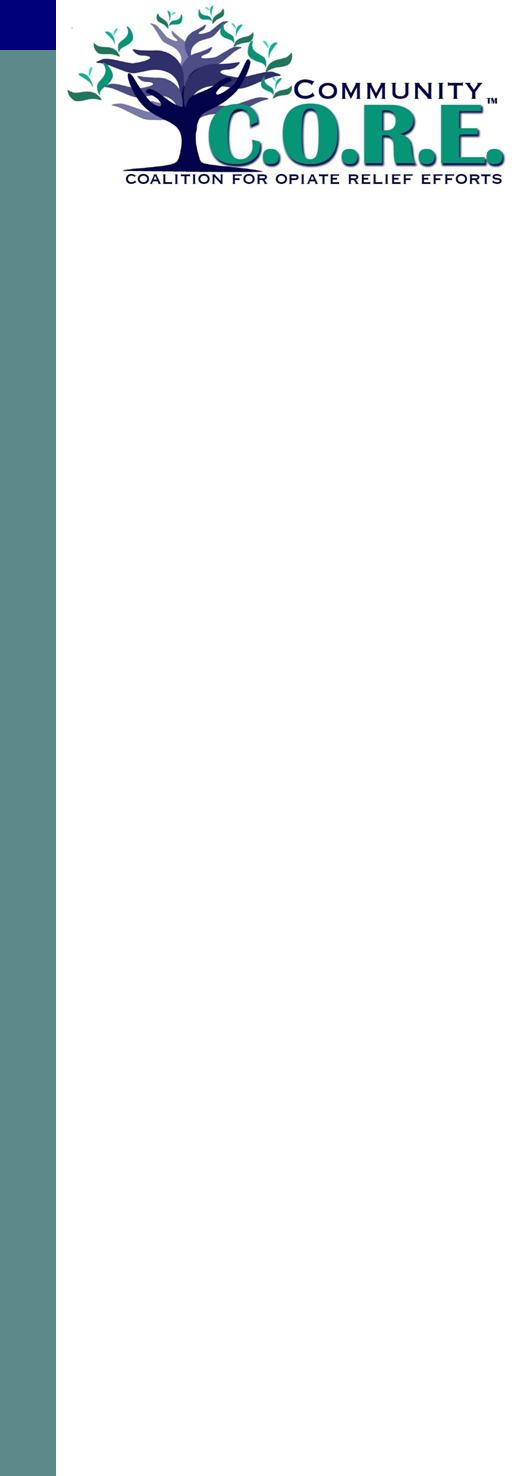 PREVENTION/EDUCATION Mtg. Minutes  March 16, 2017	Attendance: Stacey Logwood & Tammy Nicholl/MHDAS Board; Chelsey Holland/Americorp Vista; April Smith/Clark State Intern; Deb Metzger/Indian Lake Schools; and Cathy Summers/Logan County Health District	1.	Welcome and Introduction– 2 Minutes2.	Task updates from February meeting; next steps – 40 minutesA.  Letters to home health and pharmacies – Logwood reported that all letters were mailed the week of April 3rd to pharmacies and home health agencies. Nicholl recommended not sending letters to EMS – rather allow her to work with Helen at EMA to inquire about practices.B.  Mary Rutan Foundation grant – media marketing of Drug Take Back Day – Deb Metzger contacted COMSTOR for billboard availability – only available billboards were in the Russell’s Point and Indian Lake are – to which Logwood reported that Russell’s Point Police Dept. was not planning a take back day event. Committee agreed to not utilize billboards in those locations due to the event being in Bellefontaine. Recommendations to post the event on the community calendar of WPKO, Bellefontaine Examiner, fairgrounds, and Easton Water Solutions and to create a CORE facebook event. Cathy reported that the Health District could add the event to their display board out front as well. Logwood reported that the event was on the mywestliberty.com site, on the MHDAS facebook page, and Deb recommended at looking at VFW in Degraff for signage display.               C.  Drug Take Back Day scheduled for April 29th– 11am-1pm @ Mary Rutan                     Hospital under the canopy entrance. – Ceci Yelton will work this event for the committee.4.  	Logic model review – Logwood reviewed logic model – data needs updated.5.  	Expansion of substance focus – Logwood opened discussion to expanding beyond opiate  prevention to the group. Committee in favor of this. Next step – get CORE approval.6.  	Ceci’s SPF grant and Youth Sub-committee – tabled.7.	Meeting schedule development for 2017 – tabled8. 	Additional business/roundtable – Next meeting 4/19/17 